Инструкция по установке и запуску экземплярапрограммы «CRM для сферы услуг»на 7 листах01.09.2022г.ТихвинСодержаниеВведение, термины и определения.Программный продукт на платформе «1С: Предприятие 8»  (далее ПРОГРАММА) создана для ведения учета взаимоотношений с клиентами на малых предприятиях сферы услуг. ИСПОЛНИТЕЛЬ - организация или ИП, использующие программу для учета взаимоотношений со своими клиентамиКЛИЕНТ – организация, ИП или физическое лицо, получающее услуги от ИСПОЛНИТЕЛЯ или приобретающее у него товар.ЗАЯВКА – обращение (запрос), поступившее ИСПОЛНИТЕЛЮ от КЛИЕНТА, на проведение работ, оказание консультаций, продажу продукции, товара.ДЕЖУРНЫЙ – сотрудник со стороны ИСПОЛНИТЕЛЯ, которому направляются ЗАЯВКИ, поступившие от КЛИЕНТОВ.ЛИНИЯ КОНСУЛЬТАЦИИ – группа ДЕЖУРНЫХ сотрудников. В ПРОГРАММЕ реализована возможность регистрировать ЗАЯВКУ на первую или вторую линию консультации.ДИСТРИБУТИВ - набор исполнимых файлов для установки ПРОГРАММЫ.КЛАВИША – выделенная в окне ПРОГРАММЫ кнопка, нажатие которой приводит к определенных действиямСреда разработки и состав дистрибутиваПРОГРАММА разработана на платформе «1С:Предприятие 8.2». Использован язык программирования, встроенный в платформу.Разработка велась под операционной системой Windows 10, хотя ПРОГРАММА может работать под операционными системами Windows (Windows XP - Windows 11, Windows Server 2008 - Windows Server 2022), Linux (Astra Linux, Debian 10), macOS (macOS 10.12 – 10.15 и macOS 11.0 – 11.3).Основной особенностью ПРОГРАММЫ является ее конфигурируемость. Программный код является открытым, с возможностью доработки функционала. ДИСТРИБУТИВ ПРОГРАММЫ состоит из дистрибутива:платформы «1С Предприятие 8.2» версии 8.2.19.130 в каталоге Distr1C82_ПРОФ, требующей платной лицензии на платформу «1С Предприятие 8» .учебной платформы «1С Предприятие 8.2» версии 8.2.19.130 в каталоге Distr1C82_Учебная, с возможностью работы без платной лицензии на платформу «1С Предприятие 8», но с ограничением возможностей.шаблонов демонстрационной и рабочей базы ПРОГРАММЫ в каталоге DistrCRM .развернутая демонстрационная база в каталоге DistrCRM_РазвернутаяБаза.Предварительные условияПеред установкой ПРОГРАММЫ необходимо войти в операционную систему Windows под пользователем с правами администратора и проверить наличие установленного текстового редактора для работы с шаблонами договоров.Рекомендуемая оперативная память на рабочем компьютере 4 Gb, дополнительное свободное пространство на SSD или HDD не должно быть менее 10Gb.Установка и запускДля запуска экземпляра программы можно воспользоваться уже подготовленным вариантом, описание которого приведено в «Инструкции по запуску развернутой программы на виртуальной машине»или произвести на своем компьютере самостоятельно установку и представленного ДИСТРИБУТИВА.Все испытания ПРОГРАММЫ проводились под операционной системой Windows 10, хотя ПРОГРАММА может работать под операционными системами Windows 8, Windows 7, Linux совместимыми.Первоначально устанавливаем платформу «1С Предприятие 8.2» версии 8.2.19.130 из ДИСТРИБУТИВА ПРОГРАММЫ из каталога Distr1C82_ПРОФ.Для полноценного использования ПРОГРАММЫ требуется установить на компьютер однопользовательскую клиентскую лицензию ПРОФ на платформу «1С Предприятие 8.2», которая приобретается за отдельную оплату у партнеров фирмы «1С». Если активация платной клиентской лицензии была проведена до установки платформы, то переходим к следующему пункту. В противном случае требуется приобрести платную лицензию и установить ее по инструкции, входящей в состав приобретенного пакета.Если платная клиентская лицензия ПРОФ на платформу «1С Предприятие 8.2» отсутствует, можно воспользоваться учебным дистрибутивом платформы «1С Предприятие 8.2» из каталога Distr1C82_Учебная, который входит с состав ДИСТРИБУТИВА ПРОГРАММЫ. При этом возможности ПРОГРАММЫ будут ограничены количеством создаваемых записей. Работа в учебном режиме возможна только под администраторскими правами (под пользователем Администратор).Для работы ПРОГРАММЫ требуется исключительно платформа «1С Предприятие 8.2» из состава ДИСТРИБУТИВА. Платформы версий «1С Предприятие 8.3» для функционирования ПРОГРАММЫ не подходят.После установки платформы запускаем файл setup.exe из каталога DistrCRM для установки шаблонов будущей ПРОГРАММЫ.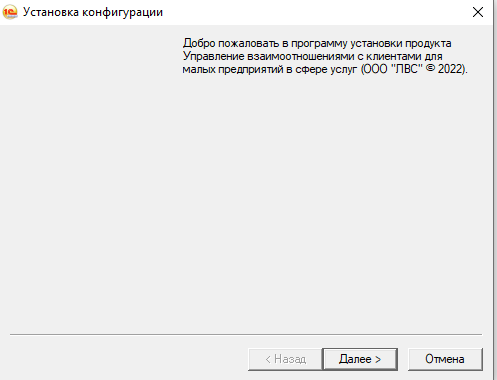 указываем каталог для установки шаблонов как показано на рисунке ниже и наживаем клавишу «Далее»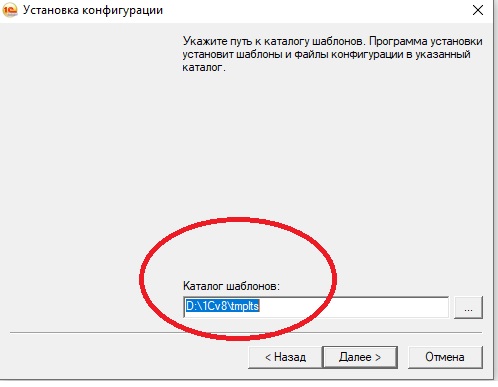 Следующим шагом запускаем установленную платформу 1С с ярлыка ,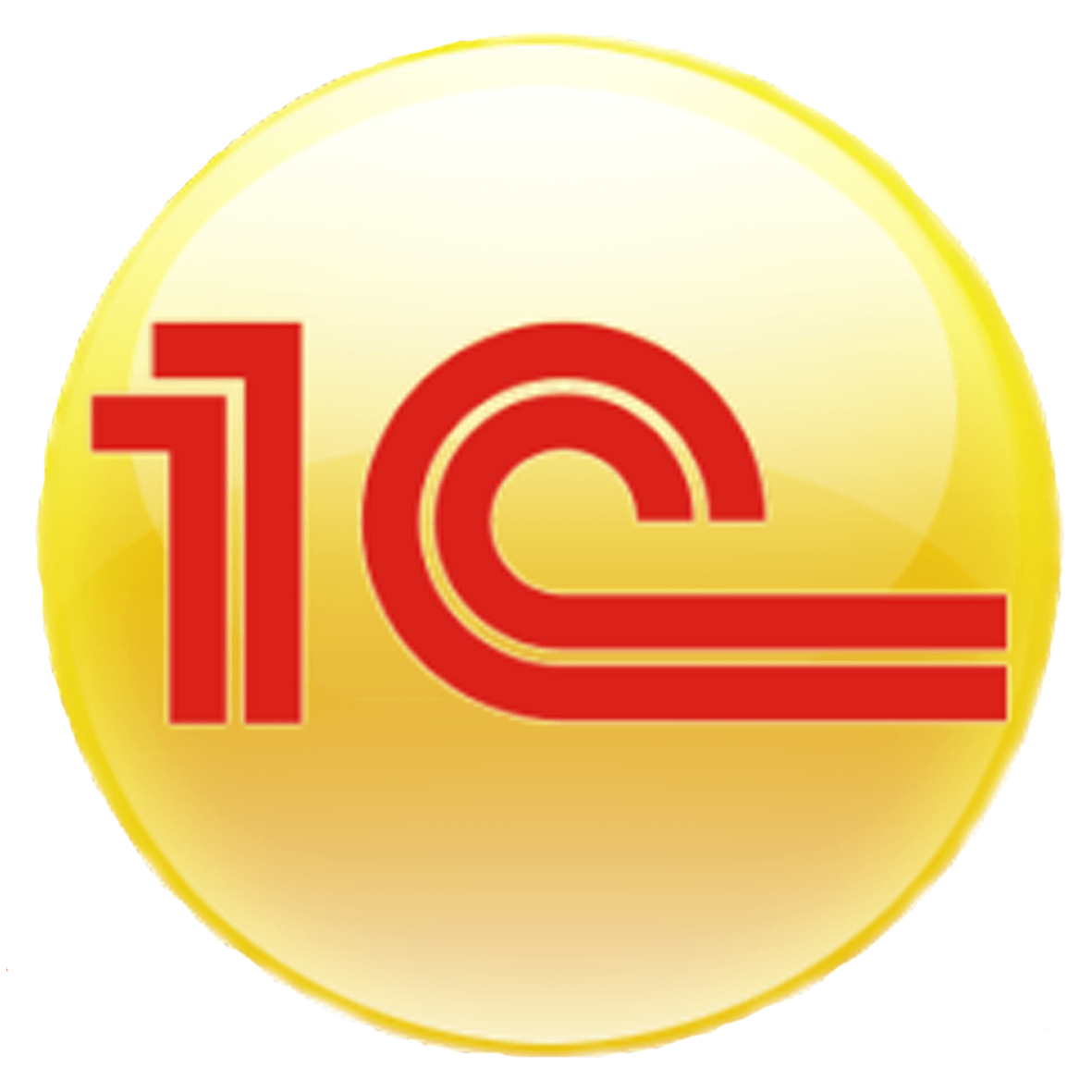 из меню или файлом 1cestart.exe.ВАЖНО! : Исполняемый файл должен быть обязательно из каталога \1cv82\8.2.19.130\  платформы «1С Предприятие 8.2». Если запустится платформа версий 8.3, ранее установленных на компьютере, то процесс установки отработает с ошибками и не позволит запустить демонстрационный режим.После установки шаблона ПРОГРАММЫ нажимаем клавишу добавить и выбираем вариант «Создание новой информационной базы»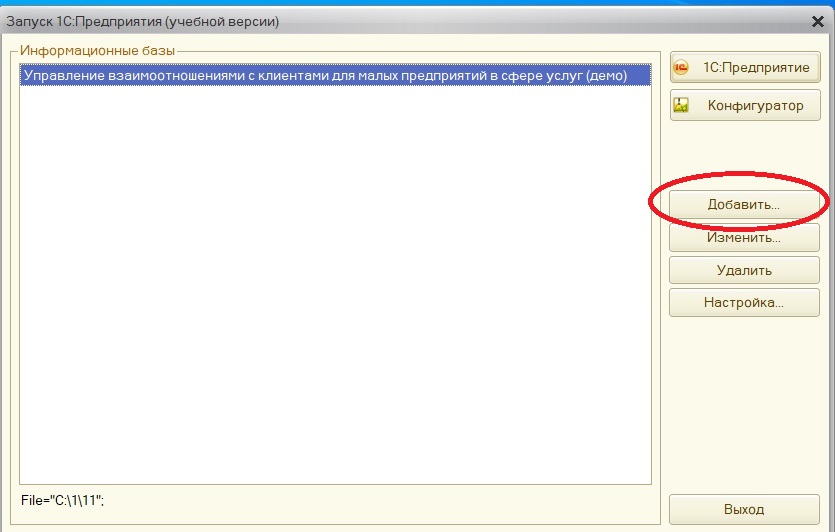 В следующем окне с вариантом «Создание информационной базы из шаблона» указываем базу «Управление взаимоотношениями с клиентами для малых предприятий в сфере услуг (демо)»Версия 4.7.25 или более поздняя. Нажимаем клавишу «Далее»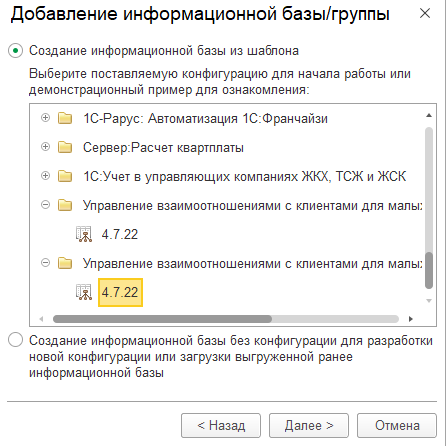 В последующих окнах вводим наименование программы и каталог хранения данных и запускаем процесс создания базы данных. После окончания процесса в списке информационных баз появляется новая строка «Управление взаимоотношениями с клиентами для малых предприятий в сфере услуг (демо)»Нажатием на клавиши «1С Предприятие»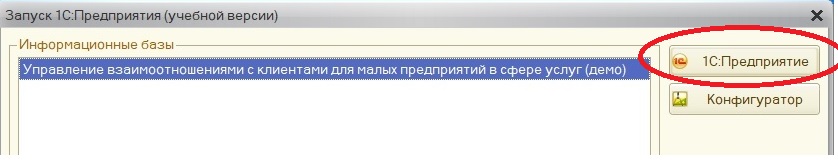 Выбираем пользователя «Администратор» и запускаем рабочий режим.Если основная запускаемая платформа 1С версии 8.3, то, для полноценной работы, нужно в настройках по клавише «Изменить», затем «Далее» 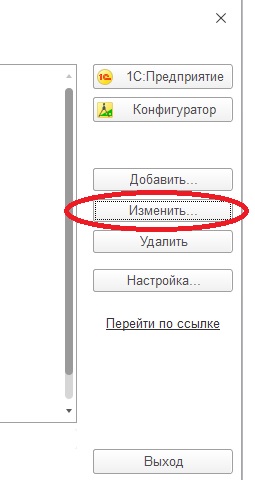 для запускаемой информационной базы установить номер версии, как показано на рисунке ниже. 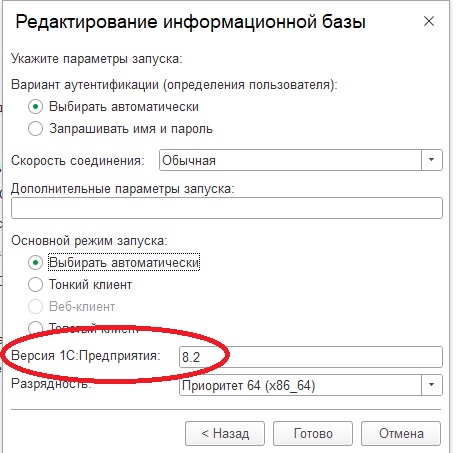 В противном случае  ПРОГРАММА будет выдавать сообщения об ошибках.Если базу данных из шаблона создать не удалось, можно подключить уже готовую базу взяв ее из каталога DistrCRM_РазвернутаяБаза и подключив в списке информационных баз.